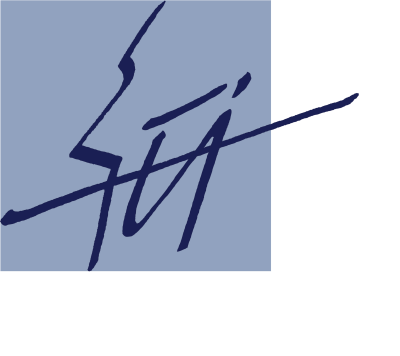 ObjednávkaObjednatel: 	Ústav informatiky AV ČR, v. v. i.	Pod Vodárenskou věží 2, 182 07 Praha 8Dodavatel:	Ing. arch. Zbyněk Kabelík. Ph.D.	autorizace ČKA 00326 – obor A	Na Cihlářce 13/1964	150 00 Praha 5 - Smíchov	IČ: 112 03 714Datum:		19. 6. 2019	Číslo objednávky:	dodatek k objednávce č. 7/2019	Obsah objednávky:	Zhotovení víceparé projektové dokumentace klimatizace objektu CPředpokládaná cena:	12 000,- Kč včetně  DPHNa objednatele se vztahuje povinnost, vyplývající ze zákona č. 340/2015 o zvláštních podmínkách účinnosti některých smluv, uveřejňování těchto smluv a o registru smluv. Zveřejnění provede objednatel, dodavatel s tímto postupem souhlasí.Tato objednávka v souladu s par. 6 odst. 1) uvedeného zákona nabývá účinnosti dnem jejího uveřejnění v registru smluv.  Plnění může nastat až po tomto datu. Potvrzení o uveřejnění bude dodavateli zasláno na e-mailovou adresu (vyplní dodavatel) …………………………………. nebo do datové schránky …………………………………… neprodleně po jeho obdržení.Objednávka akceptována dodavatelem dne:  19.6.2019Podpis a razítko dodavatele:		Ing. Silvie Ptáčková									     odd. THS 